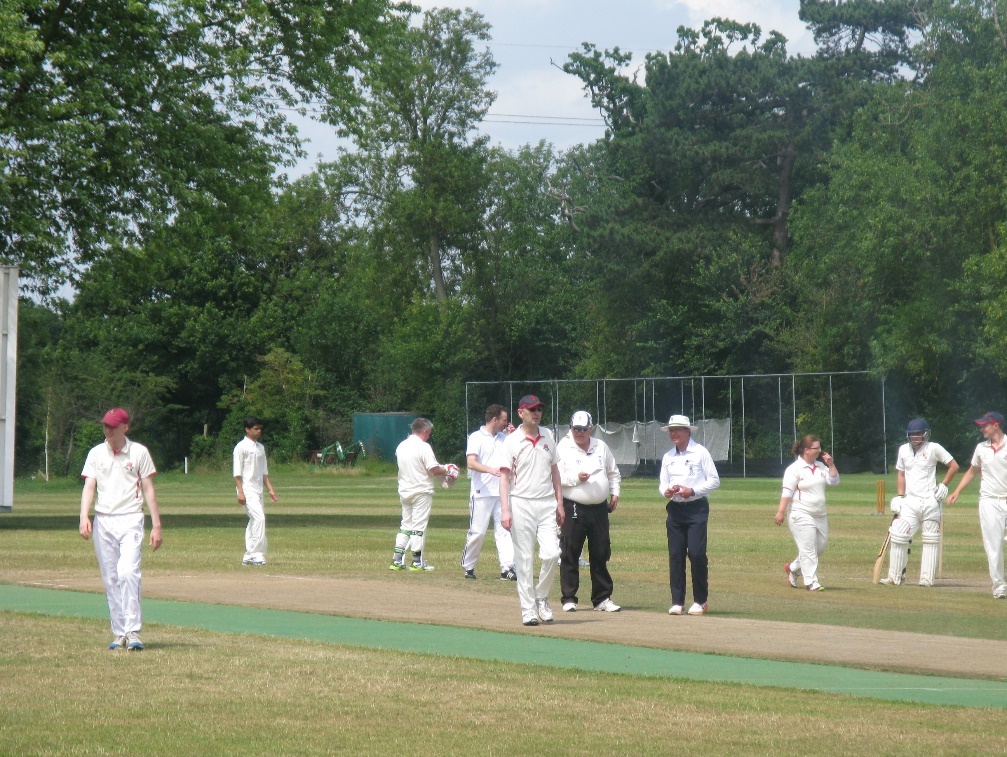 This document is primarily, but not exclusively, intended for use by those in the accreditation programme towards their U2A.
It is not a mandatory part of the programme but is considered a helpful aid as it contains many real-life scenarios that have been encountered by your colleagues over many years. 

The intention is that each of the scenarios can be worked through on your own or with your colleagues or your mentor. 

Reference should be made to the latest edition of the MCC Laws of Cricket, Tom Smiths and your appropriate competition regulations. 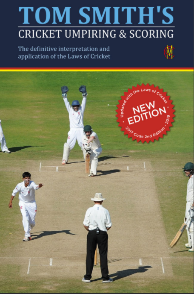 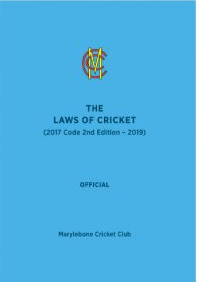 The rear section of this booklet contains some useful information sheets and links to various CPD modules that will enhance your experience.Thanks to the significant contributions from:
Ian Royle 		REO South Central Region & CDO OxfordshireKeith Parsons	RDO East MidlandsEditor 
John Golding 	RDO South Central Region & CDO BerkshireUse the lower box to enter your answer and any comments (max 2250 characters)Use the lower box to enter your answer and any comments (max 2250 characters)Use the lower box to enter your answer and any comments (max 2250 characters)Use the lower box to enter your answer and any comments (max 2250 characters)Use the lower box to enter your answer and any comments (max 2250 characters)Use the lower box to enter your answer and any comments (max 2250 characters)Use the lower box to enter your answer and any comments (max 2250 characters)Use the lower box to enter your answer and any comments (max 2250 characters)Use the lower box to enter your answer and any comments (max 2250 characters)Use the lower box to enter your answer and any comments (max 2250 characters)Use the lower box to enter your answer and any comments (max 2250 characters)Use the lower box to enter your answer and any comments (max 2250 characters)Use the lower box to enter your answer and any comments (max 2250 characters)Use the lower box to enter your answer and any comments (max 2250 characters)Use the lower box to enter your answer and any comments (max 2250 characters)Use the lower box to enter your answer and any comments (max 2250 characters)Use the lower box to enter your answer and any comments (max 2250 characters)Use the lower box to enter your answer and any comments (max 2250 characters)Use the lower box to enter your answer and any comments (max 2250 characters)Use the lower box to enter your answer and any comments (max 2250 characters)The following pages contain some handouts that may be of use to you.To help you develop there are a series of online CPD Modules that have been developed by the ACO and various Counties. They are readily accessible by all.
See:
South Central Region CPD Modules Lancashire ACO CPD Modules
Middlesex ACO PreparationThe Spirit of CricketCricket owes much of its appeal and enjoyment to the fact that it should be played not only according to the Laws but also within the Spirit of Cricket.  The major responsibility for ensuring fair play rests with the captains, but extends to all players, match officials and, especially in junior cricket, teachers, coaches, and parents.Respect is central to the Spirit of Cricket.Respect your captain, teammates, opponents, and the authority of the umpires.Play hard and play fair.Accept the umpire’s decision.Create a positive atmosphere by your own conduct and encourage others to do likewise.Show self-discipline, even when things go against you.Congratulate the opposition on their successes and enjoy those of your own team.Thank the officials and your opposition at the end of the match, whatever the result.Cricket is an exciting game that encourages leadership, friendship, and teamwork, which brings together people from different nationalities, cultures and religions, especially when played within the Spirit of Cricket.Pre-match activityArrive at the ground at least 45 minutes before the scheduled start time:  Report to the Ground Executive Meet your colleague, scorers, and the groundsman if available.  Obtain the match balls and spares.Together with your colleague tour the ground:Check the boundary and how it is marked.Ensure pitch markings are correct and wickets are pitched correctly. Check for trees and other obstacles close to or on the field of play.Check positions of sightscreens (and room to move them)Check with Groundsman.Availability of sawdust and provision of coversMeet with Captains (pre-toss discussion)Receive completed team sheets and check they are signed. Hours of playIntervals – timing and duration  Drinks interval(s) - timingBoundaries and allowances Any local customsCompetition regulations e.g., bowling restrictions  Number and taking of new balls in the match.Display of the score and overs.Clock and watch to be master timepiece and backup. Confirm use of covers during the match.Supervise the toss - (post-toss discussion)Result of toss and winning captain’s intentions immediately after the toss.Pre-match activity (cont.)Confirm with Scorers.Team sheets if necessary Hours of playIntervals – timing and duration Drinks interval(s) – the timingBoundary allowancesAny local customs — boundariesCompetition regulations e.g., bowling restrictions Number and taking of new balls in the match.Display of the score and overs.Clock and watch to be master timepiece and backup. Acknowledgement of signalsOther signals to be used including any pre-signals. Where they will be sitting during the matchThe result of the tossAny other relevant pointsThe FIVE Minute DrillRing bell or call ‘5 mins’ to teamsProceed to the pitch 5 minutes before ‘Play.’Confirm field of play clear of obstacles i.e., Training Kit.Recheck wicket alignment and build.Ascertain opening end.Confirm the correct number of players.Find out the Bowler’s action and so inform the striker.If required, give the marker to the bowler. Give guard to the striker.Confirm accurate sight screen placement.Pass the match ball to the bowler.Conduct the following checks in a suitable order:The fielding captain is ready.That striker is ready.That the scorers are readyThat the other umpire is ready and the time to start has been reachedCall PlayPositioningThe umpires shall stand where they can best see any act upon which their decision may be required.Bowler’s End.Prior to deliveryThe umpire should stand in a direct line behind wicket to wicket. Although all umpires will claim they do this it is not always the case and umpires should check their position with their colleague at the time of making the wicket prior to the call of “Play”.The umpire must be in a position where he is able to see: 1	the landing of the back foot2	the landing of the front footAndpick up the flight of the ball all without moving his head.Should the bowler ask the umpire to stand closer to, or further back from, the wicket then the umpire should comply with this request providing he is not prevented from seeing the feet and the ball as above.Positioning (cont.)Batsmen attempting runs.The umpire must always watch the ball and have his head stationary and his eyes level at the instant of any decision he is called upon to make. This is crucial whether moving into a position to judge a Run Out or when judging a hard straight shot which is deflected by the bowler and does not give sufficient time for umpire movement.When the umpire moves into a position to judge a Run Out he must still follow Law 3.11 and always watch the ball for as long as is necessary to stay safe. The side to which he moves will vary and there are several theories around this and some examples are given below but the bottom line is, it is more important to be safe than to be in the textbook position to give a decision:Ball hit towards third man; umpire should move with the ball to a position square on the off-side from which he can see the ball, the fielder, the running batsmen (to confirm the completion of each run) and the breaking of the wicket at both ends.Ball hit towards square leg; umpire should again follow the ball his eyes but this time he will move to the leg-side from where he can see all the relevant points from a) above.Ball is hit to mid-off; the umpire will follow the ball with his eyes. At the same time, he should rotate his hips to keep facing the ball. This rotation of his hips, together with the decision to move quickly, will initiate the moving his body naturally to the leg side. From this side he will still be able to observe the ball, the fielder, the running batsmen and any breaking of the wicket whilst being in a position safe from being hit by any throw or interfering with any fielder.Ball hit to long off; the umpire may choose to move to the off-side providing he has sufficient time not to impede any throw by the fielder at either wicket. He must watch the ball and remain safe at all times.Positioning (cont.)Positioning - Striker’s EndNormally the umpire should stand at square leg in line with the popping crease at the striker’s end. He may, however, choose to stand on the off-side when:A fielder’s position prevents him seeing the striker’s popping crease and/ or wicketHe needs to have a better view of the number of fielders behind the popping crease on the leg-sideThe sun is shining or is reflected in his eyesHe cannot see the popping crease because of the sun or a sloping groundHe wishes to observe a bowler’s action from a different perspectiveA runner is acting for an injured playerIf he does choose to stand on the off-side for any of the reasons he must inform his colleague, the fielding captain and the batsmen.The umpire’s distance from the wicket will depend on a number of factors (e.g. position of fielders, restriction of fielders imposed by fielding circles) but he must stand where he can best see any act upon which his decision may be required. The umpire must be careful not to stand too deep. He should never be more than 30 yards from the striker’s wicket.He must keep out of the way of the fielders and always watch the ball and the running batsmen e.g.:Ball hit to fine-leg; umpire adjusts his stance to face third man from where he can follow the running batsmen, the fielder and the ball using the “tennis umpire” approach.Ball hit to mid-wicket: umpire adjusts to face long-off from where he can follow the action as in a) above.Ball hit to square-leg: umpire turns 90 degrees to be parallel to the popping crease from where he can follow the action as in a) above and avoid being hit by any throw.In all cases, whether at bowler’s end or striker’s end, the umpire must be able to follow the action and remain safe.Positioning (cont.)Positioning with a RunnerWhen a runner is acting for an injured player Law 2.9 still applies and the umpires shall stand where they can best see any act upon which their decision may be required.Both umpires must always watch the ball and have their heads stationary and their eyes level at the instant of any decision they are called upon to make.Bowler’s EndPrior to deliveryThe guidance given on page 27 still applies.Batsmen attempting runs.If the fit batsman is on strike, then the guidance given on page 27 still applies and the injured striker is irrelevant.If the injured player is on strike, then the bowler’s end umpire must always move to the side on which his colleague at striker’s end is standing. This will always apply even if the ball is hit square of the bowler’s wicket (i.e., mid-off or mid-on) on that side. The umpire must watch the running batsmen (including the runner), the fielder and the ball using the “tennis umpire” approach.Striker’s EndWhen the fit batsman is on strike the injured player is completely out of the game unless he obstructs the field (Law 37). The umpire should stand in his preferred position, usually on the leg side (see page 27), and the injured player should stand behind him.When the injured player is on strike the umpire must stand on the opposite side to the runner in order that he can watch the injured player, non-striker and runner. Which side he chooses will depend on many factors including the crease markings on the square, so that he can be certain of the injured striker’s ground and the position of the fielders so that neither they, nor the runner, impede each other.In all case, whether at bowler’s end or striker’s end, the umpire must be able to follow the action and remain safe.Guidelines for Players who Umpire and/or Score.These guidelines are provided to help ensure that ECB and League regulations are consistently applied in both innings. They should be discussed with the Standing Umpire(s) prior to the toss.Players who Umpire at the Strikers EndTo maximise the match experience, it is recommended that experienced players who know the laws of the game assist the standing umpire by standing at the striker’s end. The Player is an Umpire and a Partner of the Standing Umpire and is:Responsible for stumping and run out decisions (the line needs to be visible to make sure of the grounding behind it).Ensuring the stumps and bails are correctly set after the wicket is broken.Confirming catches in the field and whether the players crossed before the catch.Confirming the ball reaches the boundary bouncing or on the full.Counting the valid deliveries in the over and acknowledgement of balls to go signals from the bowler’s end umpire. (Signals are usually made with 2 balls to go in the over)Advising of any short runs.Advising of any deliveries that pass the batsman on the full above waist height in a standing position. 
(the pace of the bowler is not relevant, and the waist is the belly button above the top of the trousers).Advising of any delivery that bounces above head height of the batsman in a standing position.Confirming the number of completed runs before the ball is dead or if thrown over the boundary by a fielder (the standing umpire will consult in these situations).Call No Ball when the fielding side has more than two fielders behind square on the leg side or other fielding restriction violations depending on regulations for the match.The standing umpire may consult on other issues during the game.Guidelines for Players who Umpire and/or Score (cont.)Players who Score.The scorers are responsible the scores, which must be a minimum of the runs scored, wickets taken, and overs bowled. The umpires will want to be certain that all of their signals have been received so all signals must be acknowledged by a wave or other agreed method and correctly recorded in the score book. The umpires do not keep score.Update the scorebook every ball and acknowledge all signals from the umpires.Update the scoreboard at least at the end of each over. The number of overs bowled is critical.Advise on number of balls left in the over when asked by the umpires.Advise on number of overs bowled by each bowler when asked by the umpires. (ECB young player bowling and fielding restrictions apply).Be available to confirm the score at the end of each innings, confirming the noted penalty runs and other irregularities that have occurred.Record the start and end time of any interruptions in play due to bad weather as this information is required to determine the number of overs lost in the game.